Tender textPE100 cross for connecting to hydrants with flange connections of the same nominal diameterGeneral preliminary remarkThe fittings to be offered must be manufactured from material in compliance with the PE100+ Association and according to DIN EN 12201 with respect to dimensions, tolerances and quality requirements. Proof must be provided that they were manufactured on the basis of a quality assurance system in accordance with DIN EN ISO 9001. For all fittings a certificate in accordance with DIN EN 10204 must be submitted by the manufacturer. The body of the fitting must be manufactured in the injection moulding process or alternatively, in the case of more complex structures, from a piece of homogeneous semi-finished material so as to ensure the required reinforcement and therefore high stability of the fitting. Semi-finished materials manufactured from wound rods or the subsequent application of other forms of reinforcing are not permitted.The spigots must have a long shape to enable both HE butt welding and HW welding.The PE100 special flanges with an EPDM O-ring must be welded on according to the HE butt welding procedure: the inner bead must be removed. The backing flange must be manufactured from plastic-coated steel.The hydrant connection flange must be implemented with the same nominal diameter according to DN 80 or DN 100 in compliance with DIN EN 1092-1 and have an outwardly reinforced weld seam area designed for the hydrant load; DN 80 -> 110 mm outer diameter as well as DN 100 -> 135 mm outer diameter. The backing flange is manufactured from corrosion-free, fibre-reinforced plastic, supports the PE stub from outside and provides a plate spring function that maintains the pretension after the bolts have been tightened.The flange connections must have the same nominal diameter and the hole pattern must comply with DIN EN 1092-1 PN 10 or PN 16. Optionally available versions: Design according to DIN EN 1092-1 PN 25, stainless steel backing flange, galvanised backing flange, flat sealing without groove and O-ring or with long holes in the PE stub for perfect alignment of the accessories to be connected. Standards/guidelinesDIN EN 12201, DIN EN 1092-1, DVS 2207, DVS 2210, DIN EN 10204, DIN EN ISO 9001, DIN EN ISO 50001, DVGW W 400-2, DVGW GW 335Permits/certificatesAcceptance test certificate 3.1 according to DIN EN ISO 10204 for the semi-finished material from the processed raw material with indication of MFR and OIT; only PE100 material in compliance with PE100+ AssociationManufacturer certified according to ISO 9001:2015 and ISO 50001:2011Manufacturer:Reinert-Ritz GmbH or equivalentPerformance specification:PE100 cross for connecting to hydrants, pressure class-compatible, fitted with a special flange of the same nominal diameter that is welded to a run pipe and the outlet pipe, drilled according to DIN EN 1092-1. Run pipe d1:      DN ... d ... SDR … PN ...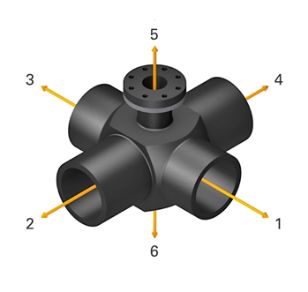 Outlet d2:           d ... SDR ... , long for E-socketRun pipe d3:     d ... SDR ... , long for E-socketOutlet d5:           DN ... d ... x ... mm PN ...Proof of delivery:Reinert-Ritz GmbHErnst-Heinkel-Straße 248531 NordhornTel.: +49 5921 8347-0Fax: +49 5921 8347-25www.reinert-ritz.deEmail: contact@reinert-ritz.com